18 ЗАСЕДАНИЕ 1 СОЗЫВА	В соответствии со статьей 41 Федерального закона от 06.10.2003 №131-ФЗ «Об общих принципах организации местного самоуправления в Российской Федерации», статями 61 – 64 Гражданского кодекса Российской Федерации, Федеральным законом               от 08.08.2001 №129-ФЗ «О государственной регистрации юридических лиц и индивидуальных предпринимателей», Законом Чувашской Республики от 29.03.2022 №20 «О преобразовании муниципальных образований Козловского района Чувашской Республики и о внесении изменений в Закон Чувашской Республики «Об установлении границ муниципальных образований Чувашской Республики и наделении их статусом городского, сельского поселения, муниципального района и городского округа», Собрание депутатов Козловского муниципального округа Чувашской Республики РЕШИЛО:1. Внести изменения в пп.2.2. п.2 решения Собрания депутатов Козловского муниципального округа Чувашской Республики от 08.11.2022 №12/47 «О ликвидации администрации Солдыбаевского сельского поселения Козловского района Чувашской Республики» и утвердить прилагаемый состав ликвидационной комиссии администрации Козловского городского поселения Козловского района Чувашской Республики. 2. Настоящее решение подлежит опубликованию в периодическом печатном издании «Козловский вестник» и размещению на официальном сайте Козловского муниципального округа в сети «Интернет».3. Контроль за исполнением решения возложить на председателя Собрания депутатов Козловского муниципального округа Чувашской Республики.4. Настоящее решение вступает в силу со дня его подписания.Председатель Собрания депутатовКозловского муниципального округаЧувашской Республики                              					         Ф.Р. ИскандаровГлава Козловского муниципального округаЧувашской Республики           					                      А.Н. ЛюдковСОСТАВ ЛИКВИДАЦИОННОЙ КОМИССИИАДМИНИСТРАЦИИ СОЛДЫБАЕВСКОГО СЕЛЬСКОГО ПОСЕЛЕНИЯ КОЗЛОВСКОГО РАЙОНА ЧУВАШСКОЙ РЕСПУБЛИКИ1.Чапурин Павел Георгиевич – председатель ликвидационной комиссии;2. Манюкова Татьяна Николаевна – член ликвидационной комиссии;3. Колпакова Валентина Николаевна   – член ликвидационной комиссии;4. Алексеева Вера Владимировна – член ликвидационной комиссии;5. Городцова Нина Сергеевна – член ликвидационной комиссии.ЧĂВАШ РЕСПУБЛИКИ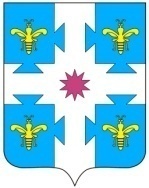 ЧУВАШСКАЯ РЕСПУБЛИКАКУСЛАВККА МУНИЦИПАЛЛА ОКРУГӖHДЕПУТАТСЕН ПУХӐВĔЙЫШĂНУ25.10.2023 8/210 №Куславкка хулиСОБРАНИЕ ДЕПУТАТОВКОЗЛОВСКОГОМУНИЦИПАЛЬНОГО ОКРУГАРЕШЕНИЕ 25.10.2023 № 8/210город КозловкаО внесении изменений в решение Собрания депутатов Козловского муниципального округа Чувашской Республики от 08.11.2022 №12/47 «О ликвидации администрации Солдыбаевского сельского поселения Козловского района Чувашской Республики»Приложение № 1к решению Собрания депутатов Козловского муниципального округаЧувашской Республикиот 25.10.2023 № 8/210